w w w . i ei w or l d .c om Features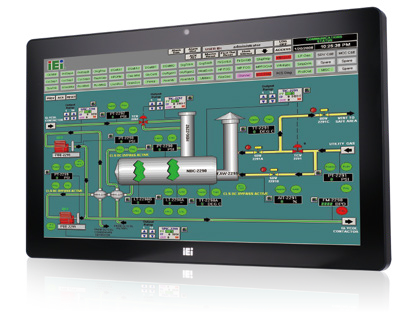 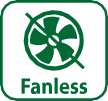 18.5” light industrial interactive panel PCWide range DC power inputSelectable AT/ATX power modeBuilt-in speakersOne mSATA slotIP64 compliant front panelIEI One Key Recovery solution alllows you to create rapid OS backup and recovery (suggested with over 4GB storage capacity)Specifications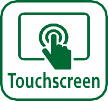 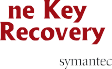 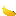 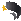 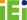 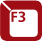 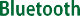 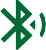 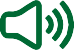 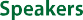 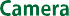 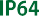 w w w . i ei w or l d .c om Ordering InformationOptions*OS image with CD-ROM without storageE-Window (for ATO assembly)Packing Listw w w . i ei w or l d .c om 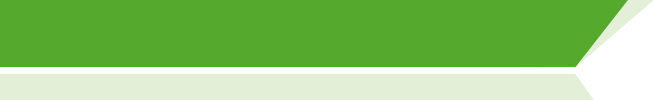 Speaker2 x GbE LANRS-232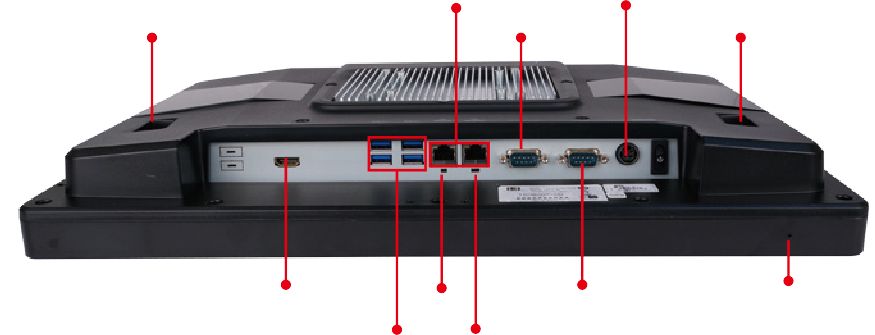 9V ~ 30V DC JackSpeakerAFL3-W19C-ULT3Fully Integrated I/OHDMI outputResetRS-232/422/485Digital Microphone4 x USB 3.1 Gen 1 (5Gb/s)	AT/ATX Switch1 x RS-232/422/485 by RJ-45	HDMI output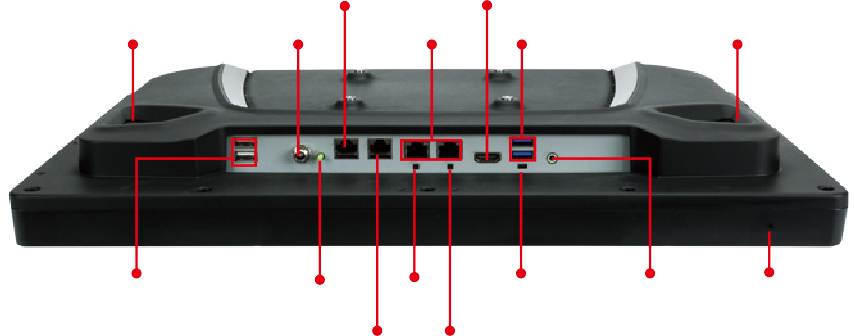 Speaker12V ~ 34V DC Jack2 x GbE LAN2 x USB 3.1 Gen 1 (5Gb/s)SpeakerAFL3-W19A-ALFully Integrated I/O2 x USB2.0Power SwitchClearCMOSAT/ATX SwitchLine OutDigital Microphone1 x RS-232 by RJ-45	Reset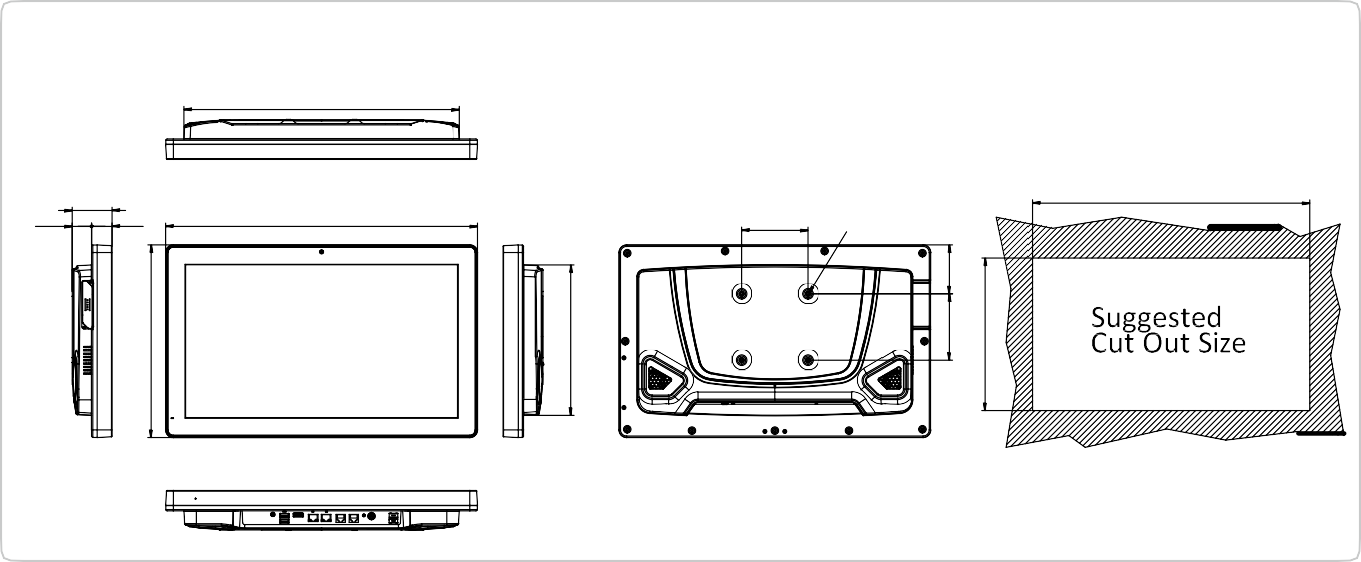 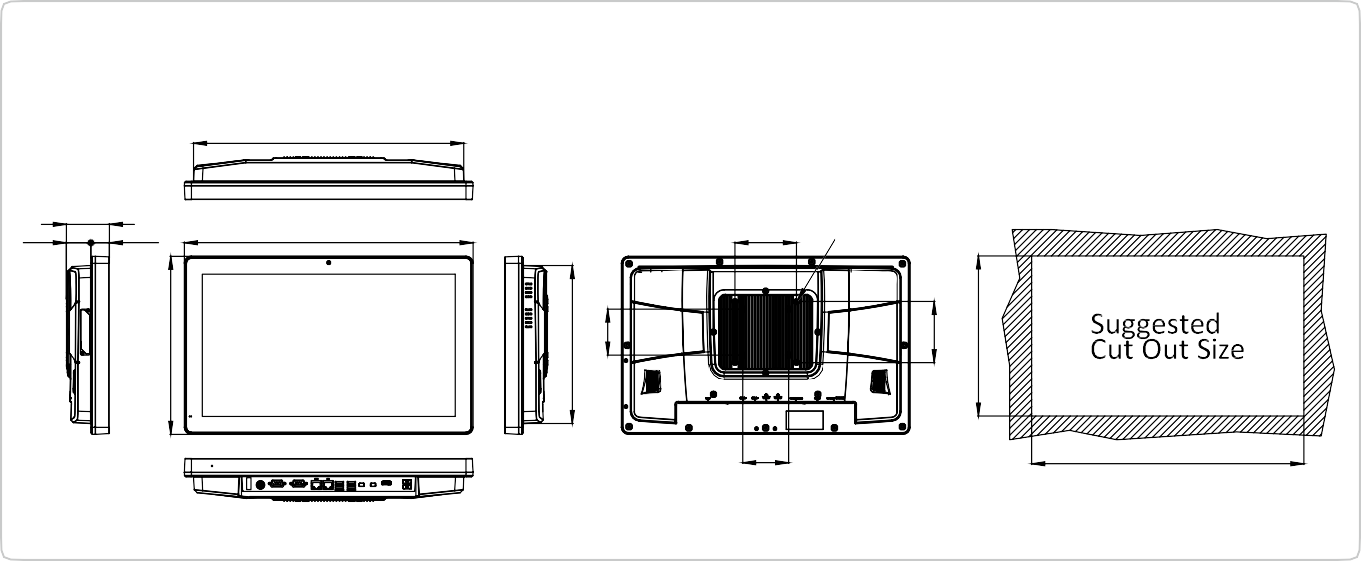 ModelModelAFL3-W19C-ULT3AFL3-W19A-ALLCDSize18.5”18.5”LCDResolution1366 x 768 (16:9)1366 x 768 (16:9)LCDBrightness (cd/m²)250250LCDContrast Ratio1000:11000:1LCDLCD Color16.7M262KLCDPixel Pitch (mm)0.240 (H) x 0.240 (V)0.240 (H) x 0.240 (V)LCDViewing Angle (H-V)170º/160º170º/160ºLCDBacklight MTBF(hrs)30,000 (LED backlight panel)30,000 (LED backlight panel)TouchTouch ScreenProjected capacitive with USB interface (anti-UV / anti-glare coating)Projected capacitive with USB interface (anti-UV / anti-glare coating)TouchTouch ControllerEETI EXC3180EETI EXC3188MotherboardCPUIntel® Core™ i5 and Celeron® ULT ProcessorIntel® Celeron® J3455 (quad core, 1.5GHz up to 2.3 GHz)MotherboardRAMTwo 260-pin 2133/1867 MHz dual-channel DDR4 SO-DIMMs (system max. 32 GB)One 204-pin 1600/1333 MHz single-channel DDR3L SO-DIMM, 4GB pre-installed (system max. 8GB)MotherboardEthernet2 x Intel® I211-AT PCIe GbE controller2 x PCIe GbE by Intel® i211 controllerMotherboardAudio CodecALC892ALC269StorageStorage1 x mSATA (E-Window)1 x 2.5” SATA 3Gb/s HDD bay1 x M.2 M key PCIe (2280 or 22110)1 x mSATA (E-Window)1 x 2.5” SATA 3Gb/s HDD bayI/O Ports & SwitchI/O Ports & Switch1 x RS-232 by DB-9 (RI/5V/12V)1 x RS-232/422/485 by DB-9 (RI/5V/12V)2 x GbE LAN4 x USB 3.1 Gen 1 (5Gb/s) 1 x HDMI output1 x Power switch 1 x Reset button 1 x AT/ATX switch1 x 9V ~ 30V lockable power jack1 x RS-232/422/485 by RJ-45x RS-232 by RJ-45x GbE LAN2 x USB 3.1 Gen 1 (5Gb/s)2 x USB 2.01 x HDMI output1 x 12V ~ 34V DC Jack 1 x Power switch1 x AT/ATX switch1 x Line outE-Window ExpansionE-Window ExpansionYes, optional (full-size mini-PCIe slot with PCIe/SATA/USB)Yes, optional (full-size mini-PCIe slot with PCIe/SATA/USB)AudioAudioAMP 3W + 3W (internal speaker)AMP 3W + 3W (internal speaker)Camera and MicrophoneCamera and Microphone2-megapixel with low light function, digital microphone2-megapixel with low light function, digital microphoneWireless & BluetoothWireless & BluetoothIEEE 802.11 a/b/g/n/ac, Bluetooth V4.1 M.2 slot A+E key 2230 slot (PCIe/USB signal)IEEE 802.11 a/b/g/n/ac, Bluetooth V4.1 M.2 slot A+E key 2230 slot (PCIe/USB signal)OSD FunctionOSD FunctionSoftware OSDSoftware OSDPhysicalFront Panel ConstructionPC + ABS PlasticPC + ABS PlasticPhysicalMountingPanel, Wall, Stand and Arm VESA 75mm x 75mm / 100mm x 100mmPanel, Wall, Stand and Arm VESA 100mm x 100mmPhysicalColorBlack CBlack CPhysicalDimensions (W x H x D) (mm)470 x 290 x 70470 x 280 x 60PhysicalCut-out Dimensions (W x H) (mm)443 x 261418 x 230PhysicalNet/Gross Weight (kgs)7.3/106.3/9EnvironmentOperating Temperature (Ambient with air flow)-20ºC ~ 50ºC-15ºC ~ 50ºCEnvironmentStorage Temperature-20ºC ~ 60ºC-20ºC ~ 60ºCEnvironmentHumidity10% to 95% (non-condensing)10% to 95% (non-condensing)EnvironmentIP LevelIP 64 compliant front panelIP 64 compliant front panelEnvironmentSafety & EMCCE / FCCCE / FCCEnvironmentThermal SolutionFanlessFanlessPowerPower Requirement9V ~ 30V DC12V ~ 34V DCPowerPower Consumption12V@7.1A (Intel® Core™ i5-6300U CPU with 4GB DDR4 2133 MHz DDR4 memory)12V@3.2A (Intel® Celeron J3455 CPU with 4GB DDR3L 1866 MHz DDR3L memory)Part No.DescriptionAFL3-W19C-ULT3-C/PC/4G-R10Wide 18.5” 250 cd/m² 1366 x 768 Panel PC with withIntel® 14nm 6th Generation Mobile Celeron® 3955U (15W) on-board Processor (ULT), 1*4GB DDR4 RAM, 802.11a/b/g/n/ac WiFi module, PCAP touch, 2 M camera, microphone, R10AFL3-W19C-ULT3-i5/PC/4G-R10Wide 18.5” 250 cd/m² 1366 x 768 Panel PC with Intel® 14nm 6th Generation Mobile Core™ i5-6300U (15W) on-board Processor (ULT), 1*4GB DDR4 RAM, 802.11a/b/g/n/ac WiFi module, PCAP touch, 2 M camera, microphone, R10AFL3-W19A-AL-J2/PC/4G-R10Wide 18.5” 250 cd/m² 1366 x 768 Panel PC with with Intel® Celeron® Processor J3455 (10W) on-board Processor (Apollo lake), 1*4GB DDR3L RAM, 802.11a/b/g/n/ac WiFi module, PCAP touch, 2 M camera, microphone, R10ItemAFL3-W19C-ULT3AFL3-W19A-ALPanel Mounting KitAFL3PK-W19C-R10AFL3PK-W19C-R10Wall Mounting KitAFLWK-19BAFLWK-19BArmARM-11-RS/ARM-31-RSARM-11-RS/ARM-31-RSStandSTAND-A21-R10/ STAND-210-R11/STAND-A19-RS/STAND-C19-R10STAND-A21-R10/ STAND-210-R11/STAND-A19-RS/STAND-C19-R10Magnetic Card ReaderAFL3P-W10MSR-U-R10AFL3P-W10MSR-U-R10Barcode ScannerAFL3-2D-R11AFL3-2D-R11RFID Reader(13.56 MHz Mifare Type) (For ATO assembly)AFL3-MF-RFID-KIT02-R10AFL3-MF-RFID-KIT02-R10*OS: Win 7 Embedded (64-bit)AFL3-W15C-ULT3-WES7P64-R10N/A*OS: Win 10 IOT Enterprise (64-bit)AFL3-W15C-ULT3-W10E64-V-R10AFL3-W19A-AL-W10E64-E-R10Part No.DescriptionE-MPCIE-LAN02-R10PCIe Mini card supports 1-port GbE with Realtek RTL8111E controller, with PMS 194C I/O bracket and 340 mm cable, R10E-MPCIE-CClink02-R10PCIe Mini card supports CC-Link Slave interface according to V2.0 and V1.1, with PMS black C I/O bracket and 300mm cable, R10E-MPCIE-PROFIBUS02-R10PCIe Mini card supports universal PROFI BUS DP card for Master or Slave, with PMS black C I/O bracket and 300mm cable, R10E-MPCIE-EtherCAT-R10PCIe Mini card supports universal for all Real-Time Ethernet protocols, with PMS black C I/O bracket and 280mm cable, R10E-MPCIE-3G-R10PCIe Mini card supports 3G WWAN, with PMS 130C I/O bracket, RF antenna 300mm cable and GSM antenna cable, R10ItemPart No.Q’tyRemarkRound head machine screw44403-040061-RS4M2*4 round head machine screwPan head machine screw44003-030052-RS4M4*6 pan head machine screwPower adapter63040-010096-100-RS (AFL3-W19C-ULT3)63040-010060-120-RS (AFL3-W19A-AL)196W; Vin: 90V~264V AC; Vout: 12VDC60W; Vin: 90V~264V AC; Vout: 12VDCRJ-45 to DB-9 COM port transfer cable32005-004600-100-RS (AFL3-W19A-AL)1300mm, 26AWG,(A) D-SUB 9 male, (B) RJ-45